Quality Assessment of the Biobord Service Cards Card name: Responsible partner:Confirmation of Mandatory Features  Contact person  Categories are selected logically and based on join descriptions  Service cards depicts one separate service Definition of the Service Scope Service description provides the reader an opportunity to easily assess the relevance of the service.  Geographical scope  Target group (who can use the service) Timelines (when available) Terms of using the service (e.g. is there a fee for using the service)Visual Features  Picture quality is clear  Picture alignment is suitable  Picture theme is suitable (thematic real-life photos preferred over logos or illustrations) Text formatting is easy to read  Text length is suitable (not a lot of scrolling)Use of added value features  Linking a website for more information  Linking a video  Presenting or linking reference stories  Sharing co-operation ideas and possibilities Open Comments from the Reviewer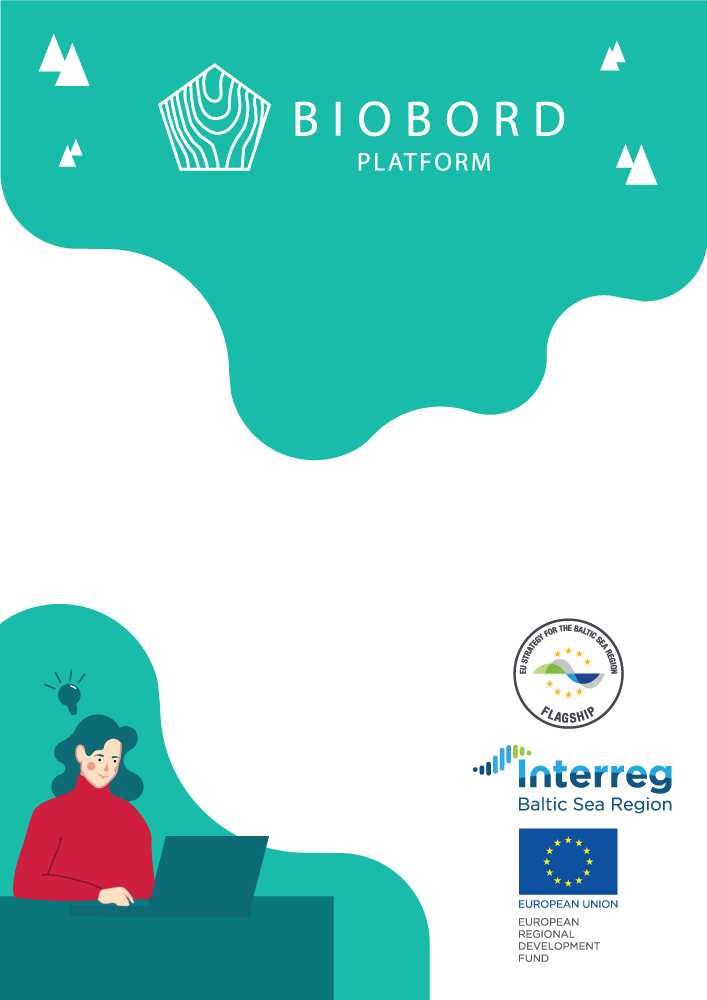 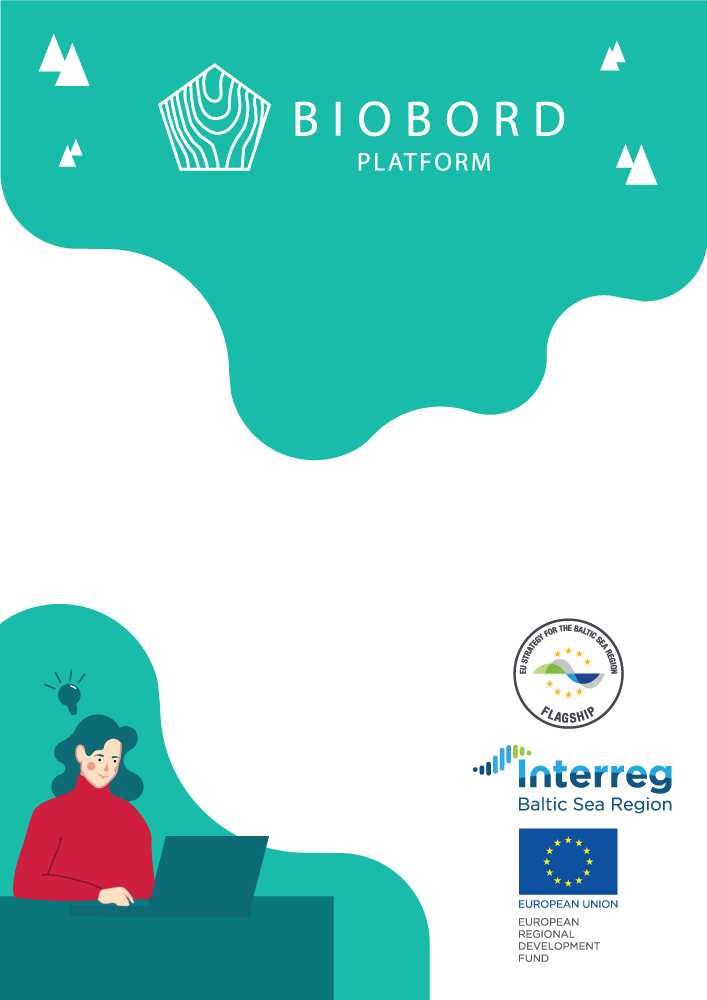 